特定非営利活動法人まちづくりサポートネット元気な入間令和元年度事業報告第1　中間支援業務1.まちづくりネットワークの形成に係る事業････････････････････････････････････････････ 11-1.窓口サービス事業･･････････････････････････････････････････････････････････････ 11-2.団体交流事業･･････････････････････････････････････････････････････････････････ 22.協働のまちづくりの促進に係る事業･･････････････････････････････････････････････････ 32-1.市民提案型協働事業団体支援事業････････････････････････････････････････････････ 32-2.企業協働事業･･････････････････････････････････････････････････････････････････ 33.市民活動拠点の充実に係る事業･･････････････････････････････････････････････････････ 33-1.センター活性化事業････････････････････････････････････････････････････････････ 33-2.情報提供（情報紙）事業････････････････････････････････････････････････････････ 43-3.情報提供（ホームページ）事業･･････････････････････････････････････････････････ 43-4.相談サービス事業･･････････････････････････････････････････････････････････････ 43-5.市民活動情報ポータルサイト運用事業････････････････････････････････････････････ 54.新しい公共の担い手づくりに係る事業････････････････････････････････････････････････ 54-1.研修講座事業･･････････････････････････････････････････････････････････････････ 54-2.情報力養成事業････････････････････････････････････････････････････････････････ 54-3.ＩＴプラットフォーム事業･･････････････････････････････････････････････････････ 64-4.職員研修事業･･････････････････････････････････････････････････････････････････ 64-5.新しい公共モデル事業･･････････････････････････････････････････････････････････ 64-6.人財塾(第8期)運営事業････････････････････････････････････････････････････････ 65.事務局････････････････････････････････････････････････････････････････････････････ 7第2　自主事業1.いるま元気商会事業････････････････････････････････････････････････････････････････ 7　1-1.積水ハウス・里山研修･･････････････････････････････････････････････････････････ 7　1-2.アクティブシニア支援事業･･････････････････････････････････････････････････････ 8第1　中間支援業務1.まちづくりネットワークの形成に係る事業1-1.窓口サービス事業(1)事業の内容・入間市市民活動センターの趣旨に則った窓口相談業務として、登録活動団体・市民個人などに対して窓口での相談および各種サービスを行い、市民活動が活性化できるように支援する。・市民活動に関する相談（協働事業、ＮＰＯ法人設立など）チラシ・ポスター掲示の管理、施設利用状況の把握と分析、コミカフェの運用など。(2)事業実施状況　　　　 ・下記時間帯において、年末・年始の市民活動センターの休館日を除いて窓口サービス対応を行った。　　　　 <月曜日～土曜日(祭日は除外)　午前10時～午後5時30分>　　　　 ・この時間帯において、市民活動相談対応(IT相談含む)、その他の市民活動に係わるサービスを実施した。         ・まちサポ事務所において、コミカフェのサービスを実施した。　　　 　・その他、下記の業務を実施した。市民活動センターへのメールのチェックと対応ロビーの市民活動センター登録団体からのチラシの受付と掲示市民活動センター利用団体の利用状況の記録入力同登録団体情報の整理、メールボックスの管理市民活動センターへの電話問い合わせ対応市民活動専門相談への連絡調整市民活動センターホームページの運営管理その他市民活動支援業務(3)市民活動センターの利用状況　・市民活動センターの利用状況を図-1、図-2に示す。・利用者人数は、平成28年度は耐震工事で半年間の閉館があったため前年度に比べて半減したが、平成29年度には回復した。その後は若干下がり気味である。・登録団体数はほぼ横ばいである。・活動室の利用率はほぼ横ばいである。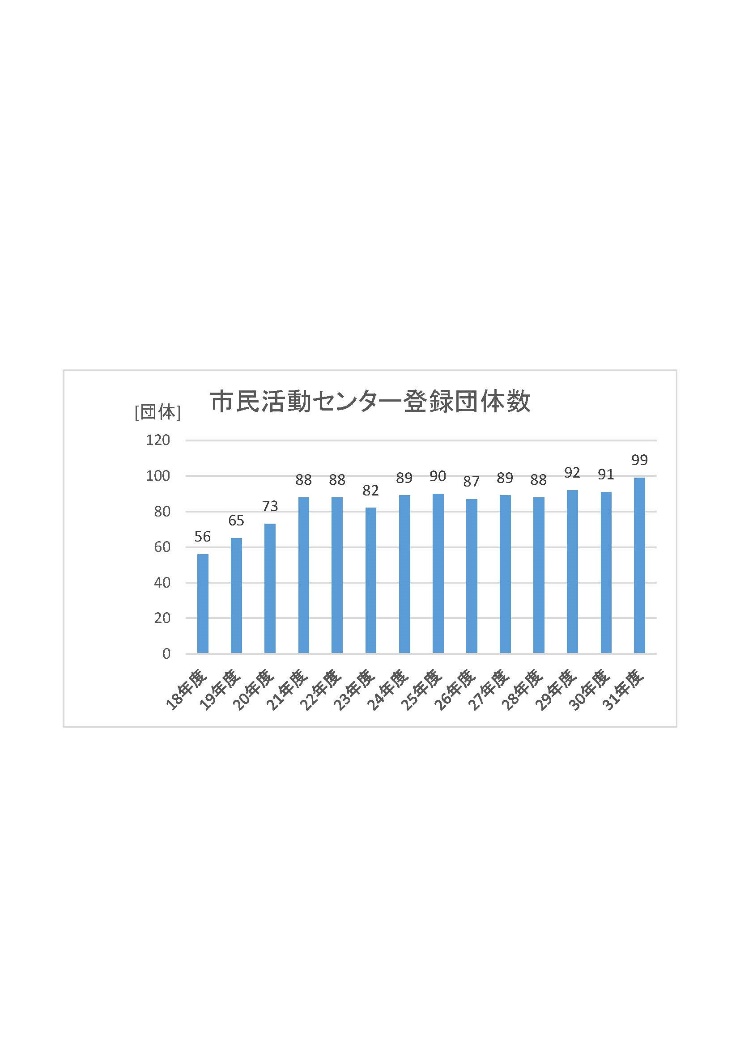 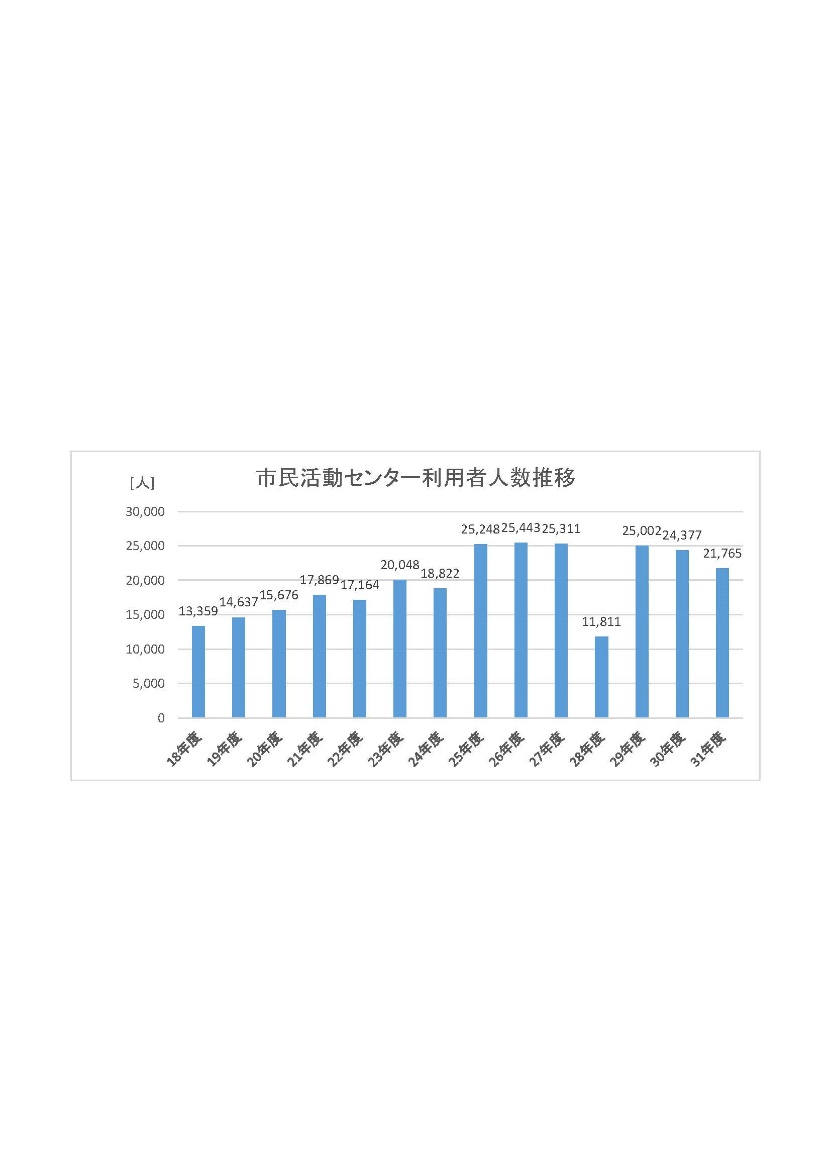 図-1　利用人数の推移と登録団体数の推移・施設利用回数は、平成28年度半年間の閉館があったため前年度に比べて半減したが、平成29年度は回復し、おおむね横ばいである。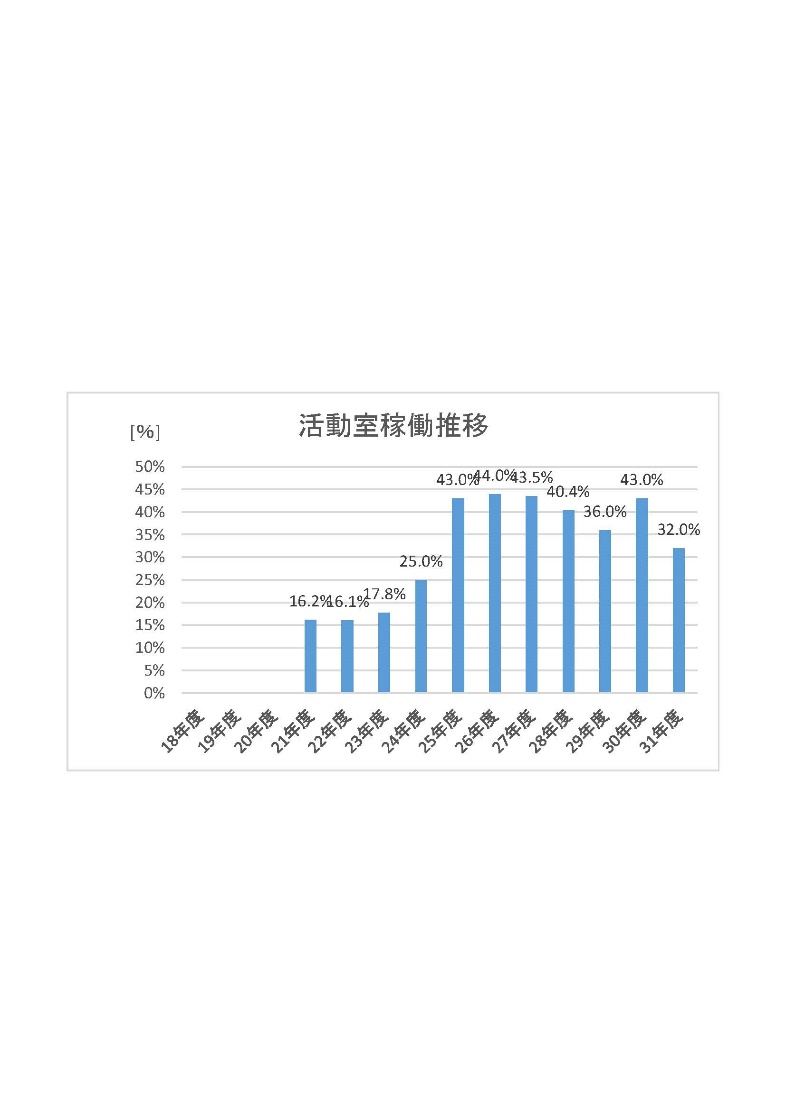 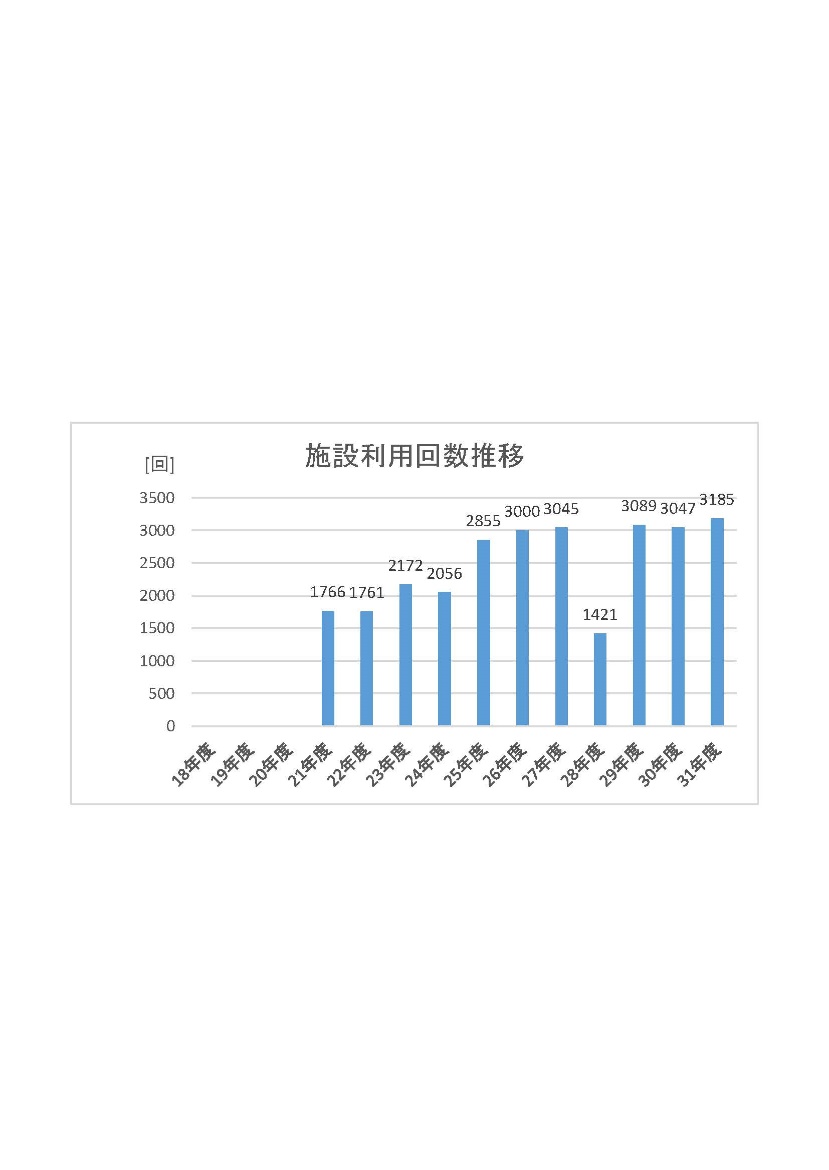 ・活動室の稼働率の推移は平成28年度からやや下降気味である。図-1　施設利用回数の推移と活動室稼働率の推移1-2.団体交流事業(1)事業の内容・登録活動団体の相互の交流を深めるために団体交流会を開催し、団体相互のネットワークづくりや団体活動の支援、センターのよりよい利用に取り組む。(2)実施状況・団体交流会を年2回開催し、登録団体のポスター展を実施した。　・実施状況は次のとおり。第1回登録団体交流会「えんにち」日時：令和元年7月21日（土）1時30分～3時30分会場：入間市市民活動センター　活動室1内容：日頃の活動を説明するブースで参加団体の活動を説明とミニ体験コーナー設置、新規登録団体紹介、参加者が自由に交流する「お茶会」を同時開催した、登録団体会員以外にも一般市民が参加した。参加：24団体、70名第2回登録団体交流会　　　　　日時：令和2年2月22日（土）午後1時30分～3時　　　　　（コロナウィルス対策のため時間を短縮しておこなった）会場：入間市市民活動センター　活動室１内容：登録団体交流会活動報告、次年度活動予定の発表、大型ロッカー使用団体抽選会、　各登録団体活動PR、救命講座（市民活動中に誰かが倒れたら）AED操作体験参加：20団体 49名登録団体ポスター展　　　　　日時：令和元年7月1日（月）～13日（土）会場：イルミンロビー・ミーティングコーナー　　参加団体：26団体　　内容：各々団体の活動を紹介するポスターを展示　来場者によるポスター人気投票を行った。 2.協働のまちづくりの促進に係る事業2-1.市民提案型協働事業団体支援事業(1)事業の内容・「入間市市民提案型協働事業」について、募集案内、説明会、公開プレゼンテーション、事業報告会など、NPO、市民活動団体等の同事業への申請にかかわる支援を行い、市民提案型協働事業の推進を図る。(2)実施状況・入間市市民提案型協働事業に伴う団体支援として、事業の募集案内、説明会、申請サポート、第2次審査公開プレゼンテーション、事業報告会の運営を行った。また、これらのPRのためのチラシ・ポスターを作成した。・募集説明会やプレゼンテーション、事業報告会の参加者との意見交換を通じて、今後の協働のまちづくり事業の展開に向けた成果が得られた。　① 事業説明会(令和2年度)日時：令和元年9月7日（火）午後2時からと午後7時からの2回　　　　② 公開プレゼンテーション (平成31年度事業)日時：令和2年2月5日（水）午後1時30分～2時30分　　　③ 事業報告会 (平成30年度事業)日時：令和2年3月18日（水）午後1時30分～※③は新型コロナ感染予防対策により中止となった。　　　④ 相談相談件数：3件内容：担当課の紹介、協働事業についての説明、企業との協働等2-2.企業協働事業(1)事業の内容・企業との協働により、多くの市民が行き交う商業スペースを活用して、市民活動のＰＲ拠点の拡大を図る。具体的にはイオン入間店を対象として、市民活動カレンダーおよび市民活動のポスターやチラシを掲示板に掲載して市民活動の情報発信を継続する。(2)実施状況・イオン入間店2階エレベーターホールに設置した専用掲示板で、市民活動センターでの毎月のイベントの告知、登録団体リスト、まちサポの活動内容等の展示を行った。専用掲示板全体のリニューアルは令和元年6月に行った。・「イオン黄色いレシートキャンペーン」に参加し、事務用品、コミュニティカフェ用の品などの寄付を受けた。3.市民活動拠点の充実に係る事業3-1.センター活性化事業(1)事業の内容　　・市民活動の拠点の充実をはかる事業の一つとして、市民活動団体等が活動しやすい環境をつくり、　　　市民がより一層元気に活動できるようにする。(2)実施状況・センター利用者連絡会運営委員会の開催（12回）会場：活動室5またはコミカフェ　　　平成31年4月18日(木）、令和元年5月16日(木)、6月20日(木)、7月12日(金)、7月13日（土）、9月19日(木)、10月24日(木)、11月21日(木)、12月16日(月)、令和2年1月23日（月）、　　　2月20日（木）、2月22日（土）　　・Do-you cafe(ドゥユーカフェ）の開催（6回）会場：コミカフェ　原則第3金曜日　　　内容：コミカフェを利用しての市民団体や市民が気軽に参加できる交流の場として開催3-2.情報提供（情報紙）事業(1)事業の内容　　　　・市民活動センターから発信する情報や活動の記録的な活字媒体として、定期的に情報紙・市民活　　　　　　動センター「元気通信」を発行する。(2)実施状況　　・NL第32号を令和元年11月11日付で発行　　　内容：いるまアクティブシニア余生与世事業の「東国原英夫講演会」、登録団体活動ポスター展　　　　　　　　　　登録団体交流会、入間市の「職員研修」、登録団体紹介「障がい者サポーターの会　和」　　　　　「朗読グループ　蛍」ほか　　・NL第33号を令和元年11月16日付で発行　　　内容：環境まちづくり会議開催の「市内企業見学会」、「万燈まつり」、いるまアクティブシニア　　　　　　余生与世事業「定年後につかんだ笑顔の毎日講座」予告　・NL第34号を令和２年2月15日付で発行　　　内容：いるまアクティブシニア余生与世事業の「アクティブシニアでいるために先輩に聞いてみ　　　　　　よう講座」「定年後につかんだ笑顔の毎日講座」、埼玉県の出前講座「人生100年時代」、　　　　　　登録団体紹介「いるま学習支援の会」「入間ゆずり葉の会」「いちの会」ほか3-3.情報提供（ホームページ）事業(1)事業の内容・市民活動情報の情報発信を行う。・市民活動団体情報を充実させ、活発なまちづくり活動を支援する。(2)実施状況・市民活動センターホームページについて、毎月のトップページ「お知らせ」の更新、各お知らせ記事、講座等の報告記事の掲載、不正なコメント書き込みに対する削除等の管理を行った。・年間を通じて月の初めまでにはその月分の更新作業を実施。また、団体等からの情報の提供が窓口にあったものについては適宜ホームページの「お知らせ」にアップし、トップページの表内に追記した。3-4.相談サービス事業(1)事業の内容・市民活動に関する各種相談を実施して、市民活動団体の活動力向上を促進する。・相談内容として、①NPO組織運営に係る諸課題や協働のまちづくり等に関する一般相談、②活動団体の情報発信やIT技術に関する情報相談を実施する。(2)実施状況・市民や団体を対象に、一般相談69件、情報相談5件を実施した。・相談内容として、一般相談では日々の活動の悩みや活性化などの一般的な市民活動、センター登録活動団体の活動内容、新規メンバーの確保など市民活動の具体的活動に係わる相談、新たな市民活動団体の立ち上げや法人化に向けた相談などがあった。・情報相談では、パソコンのスキルに関する相談やホームページに関する相談があった。3-5.市民活動情報ポータルサイト運用事業(1)事業の内容・市民活動への市民参加／参画を促進するために、市民活動団体等の各種情報を一元的に掲載する　と共に、市民相互のネットワーク形成を支援する双方向型ポータルサイトの運用を継続する。(2)実施状況　・市内の市民活動団体情報やイベント情報を掲載した。また、あわせて、FaceブックやTwitterに　よる情報発信を実施した。4.新しい公共の担い手づくりに係る事業4-1.研修講座事業(1)事業の内容・市民や市民活動団体、市民活動センター登録団体等を対象とした研修講座を実施し、協働のまちづくりの実践、元気な入間の実現に向けて、市民活動に必要な知識の習得、意識の醸成やスキルアップを図る。・協働のまちづくり実践講座として、市民や市民活動団体を対象に、協働のまちづくり活動に取り組むための勉強会や公開型の内部研修を実施する。(2)実施状況　 ・下記の事業を計画したが、新型コロナ感染症対策のため中止となった。・「東京都八王子市・市民活動支援センター訪問と情報交換」　　　日時：令和2年3月3日（火）午後1時30分～3時30分　　　場所：東京都八王子市旭町12-1ファルマ802ビル　　　内容：活動支援センターの活動を見学、指定管理者NPO八王子市民活動協議会との懇談　　　　　　関連施設：八王子生涯学習支援センター見学等4-2.情報力養成事業(1)事業の内容・市民のまちづくり活動を支援するため、市民活動を行う上で必要なＩＣＴを利用した各種の情報発信技術、ＩＣＴの活用方法についての講座・セミナーを開催する。・デジカメ講座やブログ講座など一般市民向け講座、自治会向けの情報発信講座、ＩＣＴ技術について、まちサポ内部の技術力アップのための講座などを実施する。(2)実施状況　　・元まちサポメンバーが設立した団体が同様の講座を実施したため、今年度は実施しなかった。4-3.ＩＴプラットフォーム事業(1)事業の内容・まちづくりに関わる団体のホームページ構築／運用支援やメールやオフィス作業関連のＩＴ技術に関して支援を行ない、市民活動団体の情報発信基盤強化を支援する。・市民活動団体の活動目的に沿ったＩＴ支援法の企画・提案、具体的なホームページ構築／運用支援、レンタルサーバの設置、ドメイン名取得、その他関連するＩＴ支援などを実施する。(2)実施状況・元まちサポメンバーが設立した団体が同様の講座を実施したため、今年度は実施しなかった。4-4.職員研修事業(1)事業の内容・入間市役所新人職員の研修の一環として、まちづくりにおける協働の考え方や視点を学ぶことを目的として実施する。(2)実施状況・日時　令和元年10月1日（火）午前9時～午後3時・会場　入間市役所　４階　大会議室・科目　協働のまちづくり・科目の目的　ロールプレイやグループワークを通じて市民との協働についての考え方意識を学ぶ・履修人数　平成31年4月1日に採用された職員　45名・テーマ　市民団体（市役所）と協働するアクティブシニア支援事業を立案する・班編成　市民団体役：6人×3班＋7人×1班、市役所職員役：5人×4班、後にこれらを合体した協働班の全4班としてワークショップを行い、それぞれ成果を発表した。4-5.新しい公共モデル事業(1)事業の内容・新しい公共モデル事業として、様々な地域課題の解決・ニーズへの対応を目的とするモデル事業について提案する。(2)実施状況　　・アクティブシニア支援事業(2年度目)について企画提案書をつくり、自治文化課と協働で、埼玉県共助社会づくり課に申請した結果、令和元年度の事業に採択された(事業の内容は第2の「いるま元気商会事業」の項参照)。4-6.人財塾(第8期)運営事業(1)事業の内容　　・一般市民、シニア層を対象に、ボランティア活動、まちづくり活動を体験してもらい、新たな　　　　　市民活動の人財を発掘することを目的に、市民活動センター登録団体と連携して市民活動の　　　すそ野を広げる。　　・平成30年度はアクティブシニア支援事業と連携して実施した。(2)実施状況・下記の事業を計画したが、新型コロナ感染症対策のため延期となった。・「若手と考える入間のまちづくり」・日時 : 令和2年3月27日(金)午後1時30分～午後3時30分・場所 : イルミン活動室15.事務局(1)事務局の内容・会員相互の情報交換、意見集約の場としてまちサポ運営委員会、理事会、総会を開催する。・事業進捗状況を管理する。(2)実施状況・運営委員会、理事会、総会の日程管理、会員全員へ周知、運営、議事録作成・まちサポ会計管理、毎月の謝金支払いを実施（銀行口座振込み）・法人のホームページ管理会議の開催状況　　※令和2年1月以降は、新型コロナ感染症対策のため、主として書面による議決権の行使や委任状による会議とした。そのほか、以下の支援事業を行った。　  ・人財塾のフォローアップ　・イルミン年末大掃除+茶話会、草取り第2　自主事業1.いるま元気商会事業1-1.積水ハウス・里山研修(1)事業の内容　　・積水ハウス埼玉営業本部の新人職員を対象に、里山管理を現地で体験し、チームワーク形成や仕　　　事の準備、段取り、作業の進め方、後片付けなどの一連の活動を通じて、仲間意識を高めると同　　　時に、里山の自然とのふれあいを通じて、リフレッシュ・気分転換を図る。(2)実施状況<春の研修>日時：平成31年4月15日(月)午前9時45分～午後5時30分、16日(金)午前9時45分～午後5時場所：入間市農村環境改善センター及び周辺の加治丘陵講師：大野航輔(元道志村地域おこし協力隊)、木内勝司(まちサポ)内容：下草刈の体験、森林の健康診断、座学、山飯そば体験、ワークショップほか(研修生11人+職員2人)×2日=延べ26人　スタッフ6人+16人=延べ22人1-2.アクティブシニア支援事業(1)事業名いるまアクティブシニア「」事業～シニア世代を"ひっぱり"出してアクティブに活動する市民を増やす事業～(2)実施期間 :　平成31年4月1日～令和2年3月31日(3)実施目的 : 閉じこもりがちなシニアを「ひっぱり」⇒「やってみようかな」⇒「本気で取り組む」など、シニア世代を対象に、市民活動・ボランティア活動・地域活動などの地域貢献、社会貢献を行う人材の育成(4)事業概要 :  講演会、講座、まちづくり元気塾を実施し、市民活動・ボランティア活動・地域活動などの地域や社会に貢献する人材を育成し、市民活動のすそ野を広げて地域と地域活動の活性化に寄与する。(5)事業実績 : ○東国原英夫氏講演会　「アクティブシニアでいるため」・アクティブテラス　　              令和元年年9月16日午後1時30分～3時30分 入間市市民会館　参加者889名+関係者78名　合計967名○パネルディスカッション「アクティブシニアでいるために先輩に聞いてみよう」　令和元年11月16日午後1時30分～3時30分　入間市市民活動センター　パネラー　菊地三生(住まいの管理相談センター)、久下栄(加治丘陵山林管理グループ)、渡部晃(ノルデックIRUMA)、川名千鶴子(Cioテック)　コーディネーター　木内勝司(まちサポ)　参加者35名+関係者12名　計47名○講座・ワークショップ「定年後につかんだ笑顔の毎日」令和2年1月18日午後1時30分～3時30分 入間市市民活動センター講師　浜宮文博氏(地域デビュー楽しみ隊)　参加者41名+関係者17名　計58名※クラブ登録者(地域デビュー準備情報希望者)　365名区　分開　催　日備　考総　　　会第18回：令和元年6月14日(金)/決算総会第19回：令和2年3月19日(木)/予算総会5/28監査理　事　会第42回：令和元年5月17日、第43回：8月8日、第44回：令和2年3月12日運営委員会第1回：平成31年4月19日、第2回：令和元年5月17日、第3回：7月12日、第4回：8月8日、第5回：9月20日、第6回：10月18日、第7回：11月15日、第8回：12月20日、第9回：令和2年1月20日、